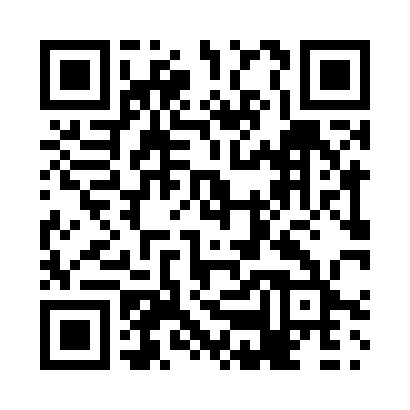 Prayer times for Doe River, British Columbia, CanadaWed 1 May 2024 - Fri 31 May 2024High Latitude Method: Angle Based RulePrayer Calculation Method: Islamic Society of North AmericaAsar Calculation Method: HanafiPrayer times provided by https://www.salahtimes.comDateDayFajrSunriseDhuhrAsrMaghribIsha1Wed3:065:1512:576:108:4110:502Thu3:055:1212:576:118:4310:503Fri3:045:1012:576:138:4510:514Sat3:035:0812:576:148:4710:525Sun3:025:0612:576:158:4910:536Mon3:015:0412:576:168:5110:547Tue2:595:0212:576:178:5310:558Wed2:585:0012:576:198:5510:569Thu2:574:5812:576:208:5710:5710Fri2:564:5612:576:218:5910:5811Sat2:554:5412:576:229:0110:5912Sun2:544:5212:576:239:0311:0013Mon2:534:5012:576:249:0511:0114Tue2:524:4812:576:259:0711:0215Wed2:524:4612:576:269:0811:0316Thu2:514:4412:576:279:1011:0417Fri2:504:4212:576:289:1211:0518Sat2:494:4112:576:299:1411:0619Sun2:484:3912:576:309:1611:0620Mon2:474:3712:576:319:1711:0721Tue2:474:3612:576:329:1911:0822Wed2:464:3412:576:339:2111:0923Thu2:454:3312:576:349:2211:1024Fri2:444:3112:576:359:2411:1125Sat2:444:3012:576:369:2611:1226Sun2:434:2912:576:379:2711:1327Mon2:434:2712:586:389:2911:1328Tue2:424:2612:586:399:3011:1429Wed2:414:2512:586:399:3211:1530Thu2:414:2412:586:409:3311:1631Fri2:404:2312:586:419:3411:16